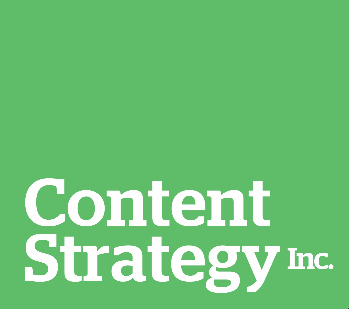 Project NameContent Usability ScorecardPrepared by: [Name][Title][Name of Company]ContentsMethodology Overview	3Summary of Findings	3Scenario 1	4Summary of Recommendations	6Methodology OverviewWe evaluated the content on [project site] against [X] criteria in [X] categories. These criteria represent industry best-practices and standards for content usability.We focused our evaluation on [X] web pages reflecting these user scenarios:List user scenariosList user scenariosThe coloured ratings in this scorecard make it easy to see the areas of strength and weakness.Examples and recommendations are given for each rating category to help you understand how the ratings are determined and how to make improvements. Details of how we determined individual criteria ratings are available on request.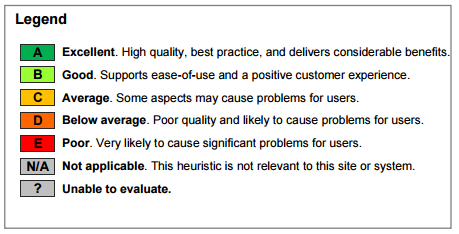 Summary of Findings[This is where you relate the findings to the key business goals.]
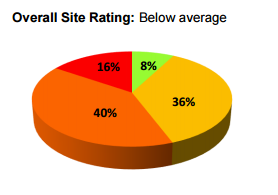 Key RecommendationsFocus content improvements on these three areas that offer the greatest opportunity for improved usability:Recommendation 1Recommendation 2Recommendation 3Scenario 1“I just bought a blue widget device but it doesn’t work with my laptop. I want to return it and get a red widget device.”Are the information design and writing standards professional and effective?For each user scenario, create a scorecard for each category. The scorecard lists the criteria to assess. Work through the scenario, following the pages and flows presented on the website. Score your experience for each of the criteria by entering the grade in the appropriate cell. Apply colour to the cell to make the scorecard easy to read.Tip: When selecting criteria to assess, focus on the areas that are most important to you. Don’t try to evaluate everything.Example Text-heavy pages are difficult to scan (1.5)Usability improves when users can grasp meaning at a glanceRecommendationsList recommendationsList recommendationsList recommendationsSummary of Recommendations[Provide a list of content recommendations and next steps. Assign priorities and sequences to the recommendations if appropriate.]ABCDEN/A1.1Content has no spelling or grammatical errorsC1.2Content is easy to read and understandB1.3Titles, headings, and text are consistent and effectiveB1.4Content is supported graphicallyA1.5Content is easy to scanC